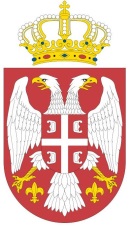 Република СрбијаМинистарство пољопривреде,ШУМАРСТВА И ВОДОПРИВРЕДЕУправа за аграрна плаћањаБр: 404-02-28/2020-07Датум: 31.8.2020. године		     БеоградНа основу члана 108. став 1. Закона о јавним набавкама („Службени гласник РС“, бр. 124/2012, 14/2015 и 68/2015) и Извештаја о стручној оцени понуда број 404-02-28/2020-07 од 28.8.2020. године, вршилац дужности директора Управе за аграрна плаћања доноси ОДЛУКУ  O ДОДЕЛИ УГОВОРА 	ДОДЕЉУЈЕ СЕ уговор у поступку јавне набавке мале вредности за лиценце за проверу међусобне повезаности лица, ЈНМВ 8/2020, наручиоца Министарства пољопривреде, шумарства и водопривреде – Управа за аграрна плаћања понуђачу BISNODE DOO BEOGRAD, са седиштем у Београду, ул. Милутина Миланковића 7в, матични број 20713941.	Вредност уговора износи 500.000,00 динара без ПДВ-а, односно 600.000,00 динара са ПДВ-ом.О б р а з л о ж е њ еМинистарство пољопривреде, шумарства и водопривреде - Управа за аграрна плаћања је дана 30.6.2020. године донело Одлуку о покретању поступка број 404-02-28/2020-07 за доделу уговора у поступку јавне набавке мале вредности за лиценце за проверу међусобне повезаности лица, ЈНМВ 8/2020. Комисија је спровела поступак јавног отварања понуда за предметну јавну набавку дана 26.8.2020. године, а Извештај о стручној оцени понуда је саставила дана 28.8.2020. године. Предмет јавне набавке су услуге и то лиценце за проверу међусобне повезаности лица. Шифрa из Општег речника набавки 4861100 (програмски пакет за базе података). Редни број из плана набавки 1.2.19, редни број спровођења јавне набавке мале вредности је ЈНМВ 8/2020.Процењена вредност јавне набавке износи 500.000,00 динара без обрачунатог пореза на додату вредност.Основни подаци о понуђачима:- BISNODE DOO BEOGRAD, са седиштем у Београду, ул. Милутина Миланковића 7в, матични број 20713941, законски заступник Миле Драгић.Критеријум за доделу уговора:Позивом за подношење понуда и конкурсном документацијом, предвиђено је да се на понуђаче који  доставе прихватљиве понуде примени критеријум „најнижа понуђена цена“. Комисија је утврдила да је понуђач BISNODE DOO BEOGRAD доставио све доказе о испуњавању услова из члана 75. и 76. Закона о јавним набавкама, а како је то захтевано конкурсном документацијом. Ранг листа понуђача:Назив понуђача којем се додељује уговор: BISNODE DOO BEOGRAD, са седиштем у Београду, ул. Милутина Миланковића 7в, матични број 20713941, законски заступник Миле Драгић.ПОУКА О ПРАВНОМ ЛЕКУ:Против ове одлуке може се наручиоцуподнети захтев за заштиту права у року од 5 (пет) данаод дана објаве исте на Порталу јавних набавки, а копија се истовременодоставља Републичкој комисији за заштиту права упоступцима јавних набавки.	в.д. директора         Биљана Петровић Ред.бројПонуђачУкупна понуђена цена без ПДВ-а1.BISNODE DOO BEOGRAD 500.000,00 динара